РЕСПУБЛИКА БЕЛАРУСЬ                                  ┌─────────────────────────┐             ПАСПОРТ              │                         │       воинского захоронения      │                         │     (захоронения жертв войн)     │      1093│                                  └─────────────────────────┘                                        (учетный номер)1. Место и дата захоронения: Минская область, Минский район, Петришковский сельсовет, д. Кирши, 1944 год                                            (область, район, город,___________________________________________________________________________            сельсовет, населенный пункт, число, месяц, год)2. Вид захоронения: братская могила3. Охранная зона (границы захоронения): 11,5х 7,5 м ____________________________________4. Краткое описание захоронения и его состояние: гранитный обелиск высотой 2м. 2 мемориальные гранитные плиты с именами. Установлен в 1979-1985гг.Состояние хорошее.5. Количество захороненных:6. Персональные сведения о захороненных:7. Кто осуществляет уход за захоронением:Петришковский сельисполком, OOO «ГринСтоун»_____________________________________________________________________________________________________________10. Дополнительная информация ___________________________________________________________________________________________________________________________________________________________________________________________________ВсегоВ том числе по категориямВ том числе по категориямВ том числе по категориямВ том числе по категориямВ том числе по категориямВ том числе по категориямВ том числе по категориямВ том числе по категориямИз нихИз нихПриме-
чаниеВсеговоеннослужащихвоеннослужащихучастников сопротивленияучастников сопротивлениявоеннопленныхвоеннопленныхжертв войнжертв войнИз нихИз нихПриме-
чаниеВсегоизве-
стныхнеиз-
вест-
ныхизве-
стныхнеиз-
вест-
ныхизве-
стныхнеиз-
вест-
ныхизве-
стныхнеиз-
вест-
ныхизве-
стныхнеиз-
вест-
ныхПриме-
чание114400000047N
п/пВоинское званиеФамилияСобственное имяОтчество (если таковое имеется)Дата рожденияДата гибели или смертиМесто первичного захороненияМесто службыМесто рождения и призыва1РядовойДУДКИНВАСИЛИЙГЕРАСИМОВИЧ1944д. Кирши2ЕфрейторЖУЧКОВЯКОВЯКОВЛЕВИЧ19191944д. Кирши3КрасноармеецКОТИНСКИЙПЕТРЛУКИЧ18971944д. Кирши4КрасноармеецСИДОРОВАЛЕКСАНДРМИХАЙЛОВИЧ19131944д. Кирши8. Фотоснимок захоронения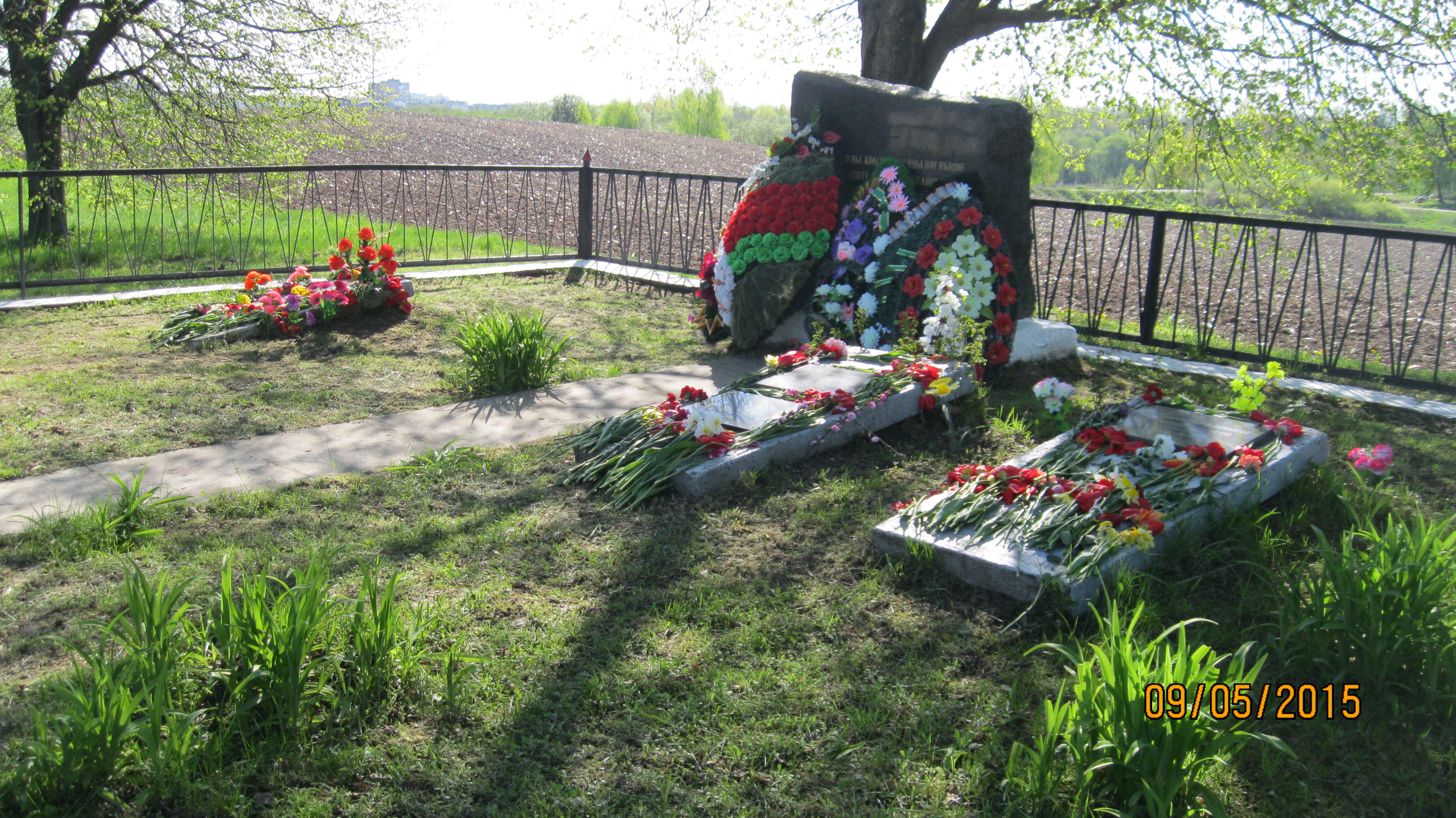 9. Карта расположения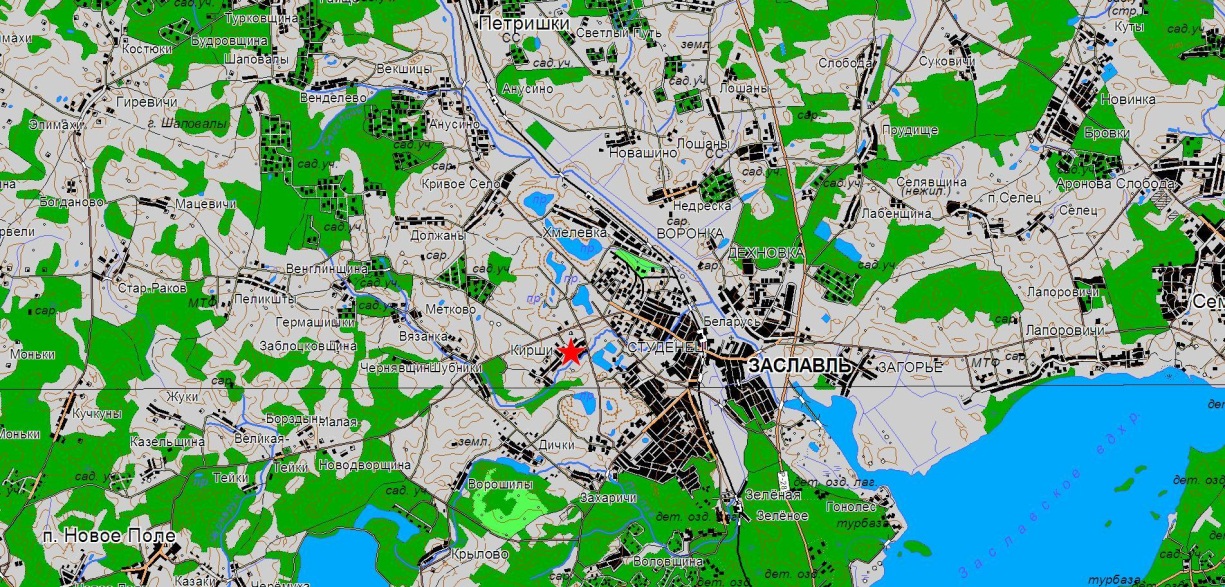 8. Фотоснимок захоронения9. Карта расположения